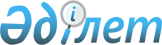 О мерах по реализации строительства Национального музея и Учебно-административного корпуса Евразийского университета имени Л.Гумилева
					
			Утративший силу
			
			
		
					Постановление Правительства Республики Казахстан от 25 июня 1999 года N 861. Утратило силу - постановлением Правительства РК от 13 сентября 1999 г. N 1384 ~P991384

      В целях своевременного завершения строительства проектов Национального музея и Учебно-административного корпуса Евразийского университета имени Л. Гумилева Правительство Республики Казахстан постановляет: 

      1. Принять к сведению результаты тендера по выбору кредитора, проведенного закрытым акционерным обществом "Эксимбанк Казахстан", определившего победителем компанию "GML International LTD" (Великобритания). 

      2. Министерству финансов Республики Казахстан в установленном законодательством порядке: 

      1) подписать соглашение (мандат) с компанией "GML International LTD" по привлечению негосударственного внешнего займа под государственную гарантию Республики Казахстан со сроком погашения не менее одного года и ставкой вознаграждения (интереса) не более ЛИБОР + 4,5 процента годовых; 

      2) предоставить государственную гарантию Республики Казахстан в пределах лимита предоставления государственных гарантий, утвержденного Законом Республики Казахстан "О республиканском бюджете на 1999 год" Z980318_ путем оформления гарантийного обязательства (гарантийного договора) на денежные обязательства государственного предприятия "Управление капитального строительства "Акмола-Недвижимость" на общую сумму 26 (двадцать шесть) миллионов долларов США; 

      3) при формировании республиканского бюджета на 2000 год предусмотреть расходы по обслуживанию и погашению привлеченного займа;     4) обеспечить контроль за целевым использованием привлекаемых средств;     5) заключить с закрытым акционерным обществом "Эксимбанк Казахстан" агентское соглашение по обслуживанию займа.      Сноска. В пункт 2 внесены изменения - постановлением Правительства РК от 9 августа 1999 г. N 1118  P991118_

 .     3. Контроль за исполнением настоящего постановления возложить на Заместителя Премьер-Министра Республики Казахстан - Министра финансов Республики Казахстан Джандосова У.А.     4. Настоящее постановление вступает в силу со дня подписания.        Премьер-Министр      Республики Казахстан      (Специалисты: Кушенова Д.                    Жакупова Э.)
					© 2012. РГП на ПХВ «Институт законодательства и правовой информации Республики Казахстан» Министерства юстиции Республики Казахстан
				